1. B	 TÝDENNÍ PLÁN		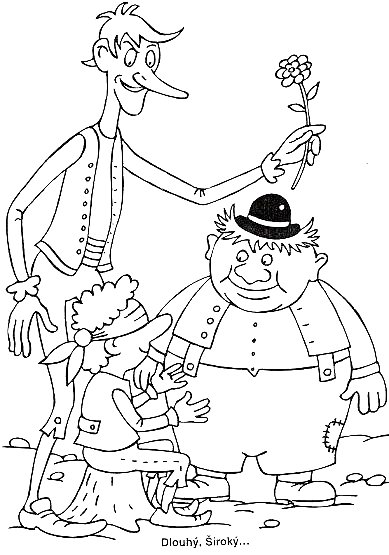 10. týden	(7. 11. – 11. 11. 2016)JMÉNO: …………………………………………Důležité informace: vystřihnout I, iV pondělí 7. 11. Je čtenářská dílna – přinést knihu, kterou dítě s rodiči čte.CO SE BUDEME UČIT?JAK SE MI DAŘÍ?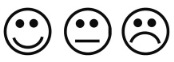 ČTENÍŽivá abeceda str. 40 – 44- Sluchová analýza a syntéza- Dělení slov na slabiky- Opakování písmen a   vyvozování nového písmena   I, i.- Čtení slabik, slov a vět.Umím rozdělit slovo na slabiky.Poznám písmena, která jsme se učili.Čtu slabiky, dodržuji jejich délku a spojuji je do slov a slova do vět.Umím doplnit písmena do mřížky.PSANÍPrvní psaní str. 40 Písanka 1 str. 1 - 2- Rozvoj jemné motoriky- Správný úchop a sezeníUmím napsat kličky.Umím napsat šikmé čáry a šikmé čáry prohnuté.Plynule posouvám ruku po papíře.Netlačím na tužku.MATEMATIKAMatematika str. 33 – 36Psaní číslic str. 2 – 3- Počítáme do 8- Sčítání do 6- Skládání z papíru- Práce s plánem - Znaky větší/menší/rovná se- Psaní dvojky, trojkyUmím skládat z papíru podle návodu.Umím porovnat, kde je více, a kde méně.Zvládnu napsat číslici 2, 3 a umím počítat do osmi.PRVOUKAPrvouka str. 20 - 22- Jehličnatý a listnatý les- Živočichové v leseZnám a poznám jehličnaté a listnaté stromy, které jsme se učili.CHOVÁNÍVím, jak se mám chovat o přestávce. Neubližuji spolužákům. Ve škole se pohybuji bezpečně.